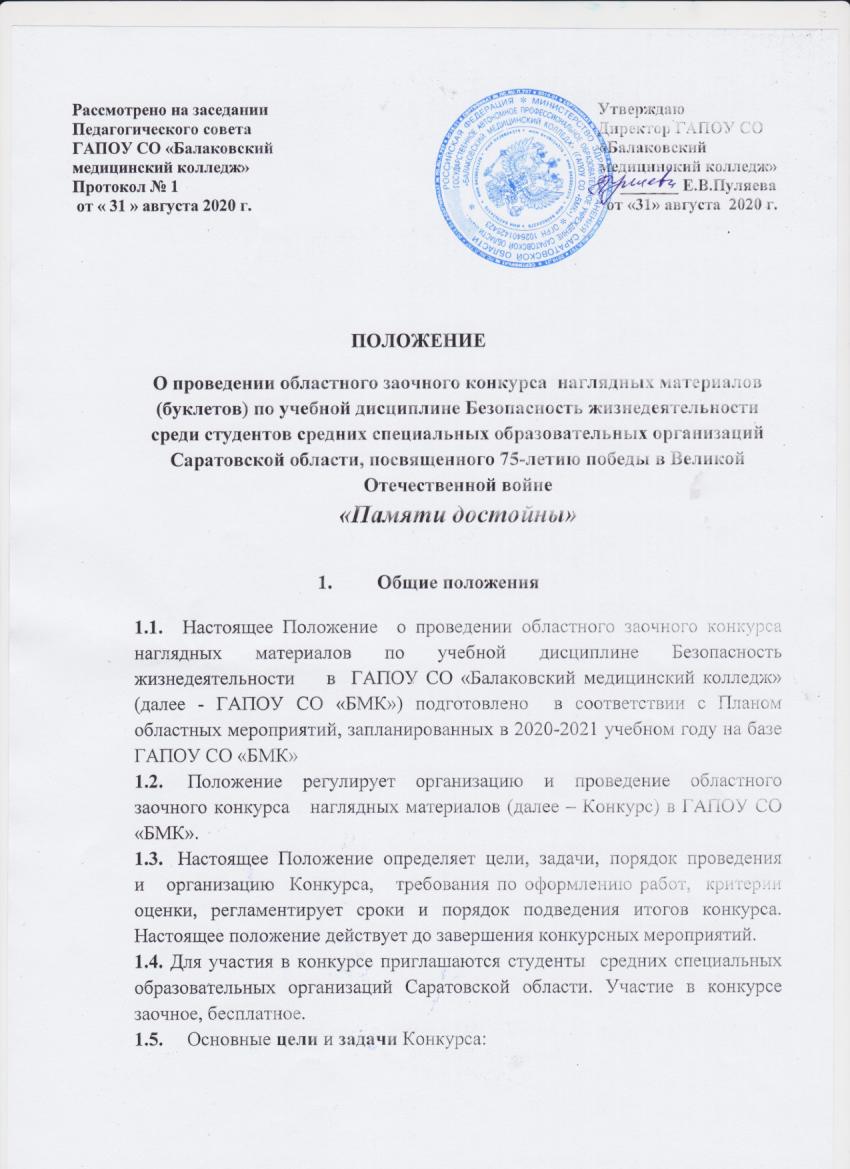 Формирование у подрастающего поколения гражданской позиции, любви к родному краю, патриотических чувств на примерах мужества и героизма.Воспитание уважения к ветеранам Великой Отечественной войны.Концентрация внимания обучающихся на моральных ценностях семьи, межличностных отношениях.Развитие творческих способностей учащейся молодежи и повышение интереса к военной истории.Сохранение и развитие семейных традиций.Организация, порядок и сроки проведения конкурсаКонкурс проводится на базе ГАПОУ СО «Балаковский медицинский колледж».2.1.В конкурсе принимают участие обучающиеся всех специальностей.2.2.Для организации работы по проведению Конкурса формируется Организационный комитет (далее - Оргкомитет) и экспертная комиссия Конкурса. 2.3.Оргкомитет Конкурса:координирует деятельность по подготовке и проведению Конкурса;ведет прием заявок и конкурсных работ;формирует пакет документов для работы экспертной комиссии;обеспечивает информационное сопровождение проведения Конкурса;2.4.Экспертная комиссия Конкурса:оценивает работы, поданные на Конкурс, в соответствии с установленными параметрами по критериям оценки, утвержденным настоящим Положением;представляет в Оргкомитет итоговый протокол оценки конкурсных работ с определением победителей и призеров Конкурса. 2.5.Автор конкурсной работы и его руководитель могут представить одну конкурсную работу, количество участников от одной образовательной организациинеболее 5 человек.Конкурсные работы с заявкой по установленной форме  (Приложение 1)высылаются на почту   konferenc2018bmk@mail.ru       с пометкой «Конкурс; сокращенное название учебного заведения, ФИО конкурсанта».Сроки приема конкурсных работ с 06.10.2020 по 10.10.2020 г.3.Подведение итогов Конкурса3.1.Экспертная оценка работ и подведение итогов Конкурса проводится с 12.10.2020  по  16.10.2020 г.3.2.Итоги конкурса будут размещены на сайте Медицинского колледжа http://balmk.ru  в разделе Студенту - Конкурсы, не позднее   19.10.2020 г.3.3.Победители Конкурса награждаются дипломами 1, 2 и 3 степени. Участники Конкурса  получают сертификаты.Порядок определения победителей конкурсаКонкурс проводится в одной номинации:БуклетыТемы буклета:«Наши земляки - участники войны»;«Война в судьбе моей семьи»;«И тыл был фронтом...»; «Герои в белых халатах».Требования к конкурсным материалам:конкурсные материалы предоставляются в формате MicrosoftOfficePublisher.тематическая направленность конкурсного материала;требования к представленной информации – целостность, логичность подачи материала,  полнота освещения темы, точность исторического материала;стилевое единство – стилистическая целостность, соответствие стилевого оформления выбранной теме;функциональное решение – читаемость, структура конкурсного материала;выразительность – художественно-эстетическое восприятие, композиция, цветовое решение, творческий подход, общее впечатление.Члены экспертной комиссии Конкурса производят оценку конкурсных работ. Максимально возможное количество баллов за работу составляет 25. (Приложение  2)Победители и призеры Конкурса определяются на совместном заседании экспертной комиссии и оргкомитета. Результаты Конкурса оформляется протоколом заседания экспертной комиссии и размещаются для ознакомления на сайте Медицинского колледжа.5.Авторские права5.1.При использовании «чужих» материалов участники Конкурса должны соблюдать Закон РФ «О защите авторских и смежных прав» и указывать ссылки на источники информации.5.2.Организаторы конкурса не несут ответственности в случае возникновения проблемных ситуаций, а работы, оказавшиеся в такой ситуации, с Конкурса снимаются.5.3.Ответственность за нарушение сторонних авторских прав несет автор конкурсной работы.5.4.Организаторы Конкурса оставляют за собой право некоммерческого использования конкурсных материалов, в т.ч. возможность размещения материалов в банке данных методических материалов для использования в образовательном процессе с сохранением авторства разработчиков, без дополнительных условий и без выплаты авторских гонораров или иных отчислений. Контактная информация:Храмкова Людмила Ивановна – преподаватель УД Безопасность жизнедеятельности, организатор конкурса; 
konferenc2018bmk@mail.ru ;тел.8-937-148-53-22;Каширова Вера Юрьевна – методист ГАПОУ СО «БМК», председатель экспертной комиссии, metodkab.bmk@yandex.ru;  тел.8(8453) 35-82-53;Томленова Елена Николаевна – преподаватель УТ Сестринское дело в педиатрии, УТ Здоровый ребенок, председатель организационного комитета; konferenc2018bmk@mail.ru   тел. 8-905-329-86-30.Приложение 1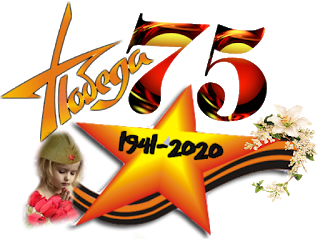 Заявка на участие в заочном конкурсе наглядных материалов (буклетов) по учебной дисциплине Безопасность жизнедеятельности    среди студентов средних профессиональных образовательных организаций Саратовской области посвященный 75-летию победы в Великой Отечественной войне.«Памяти достойны»Приложение 2Критерии оценивания буклета(максимальное количество балов -25)Фамилия, имя, отчество участника Полное название образовательной организацииСокращенное  название образовательной организацииСпециальность, группа, курсИнформация о конкурсных материалах:Тема конкурсной работы;Действующий e-mail (для отправки дипломов и сертификатов)Контактный телефон УчастникаФ.И.О. преподавателя, подготовившего участника, контактный телефонФ.И.О. руководителя образовательной организации№ п.п.КритерийКоличество баллов1. тематическая направленность конкурсного материала;52.требования к представленной информации – целостность, логичность подачи материала,  полнота освещения темы, точность исторического материала;53.стилевое единство – стилистическая целостность, соответствие стилевого оформления выбранной теме;54.функциональное решение – читаемость, структура конкурсного материала;55.выразительность – художественно-эстетическое восприятие, композиция, цветовое решение, творческий подход, общее впечатление.5